蚂蚁型材插件安装说明编辑历史蚂蚁型材插件下载下载地址：https://www.mymooo.com/XingCai。下载后是一个ZIP压缩包，将压缩包保存到本地文件夹。安装环境说明蚂蚁型材插件安装之前，请检查如下几点：Windows 7 或者Windows 10Solidworks 2014 SP0及以上版本安装过程用WinZIP将压缩包解压进入解压后的文件夹，找到setup.exe，如下图：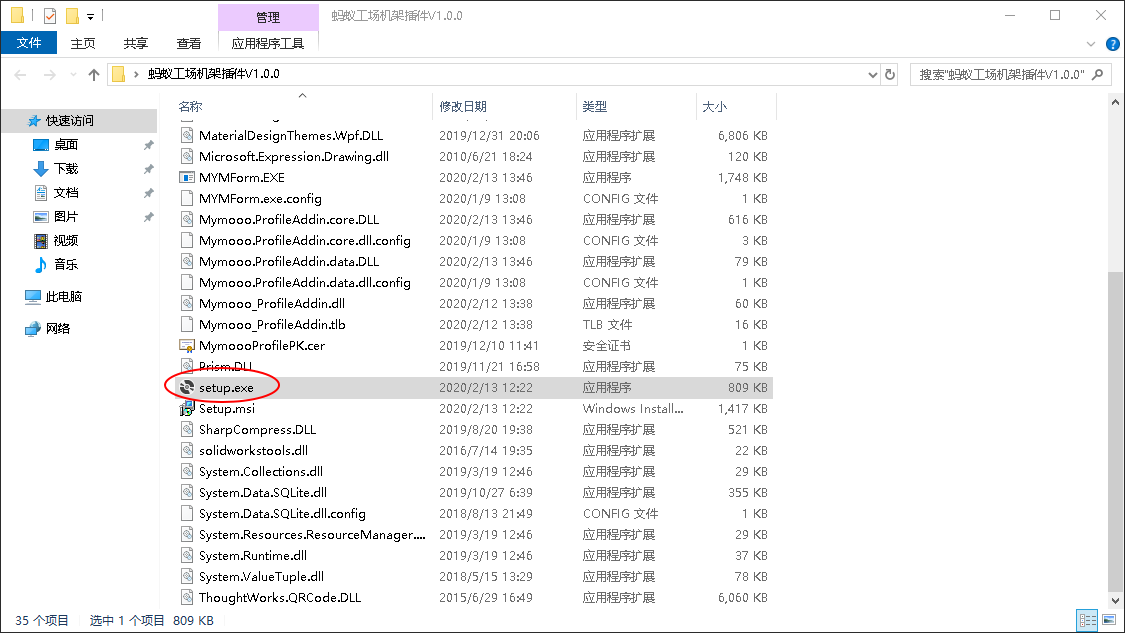 运行setup.exe进入安装过程，如果遇到如下提示，请点击【是】或者【运行】才能继续正确安装：或者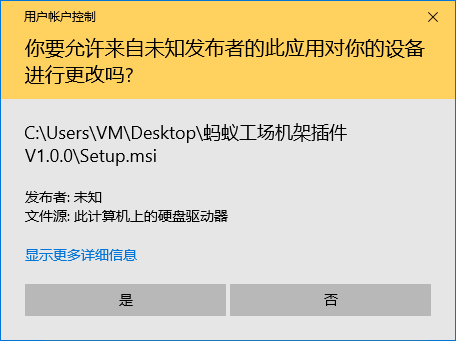 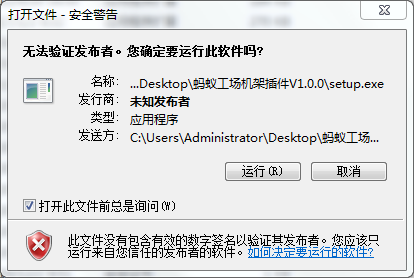 点【下一步】，如下图：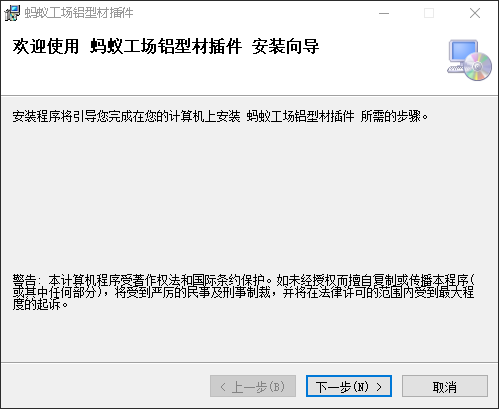 点【下一步】，如下图：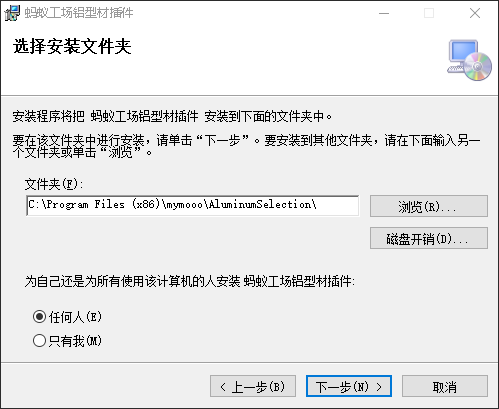 点【下一步】，如下图：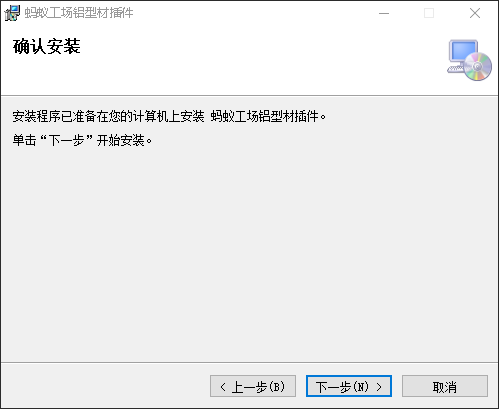 点【下一步】，如下图：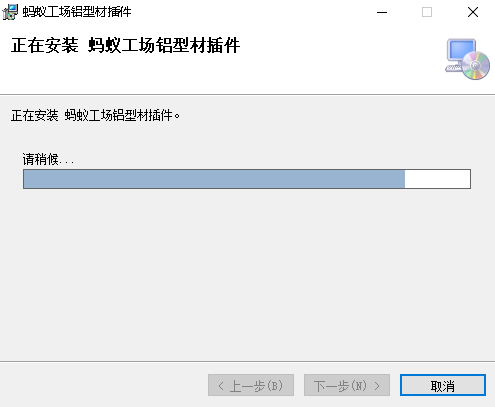 直到安装完成。打开Solidworks，点击菜单中的【插件】，如下图：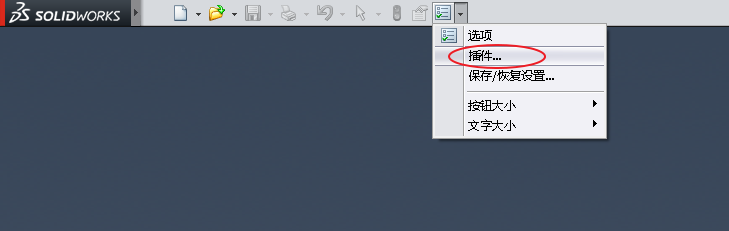 弹出如下窗口：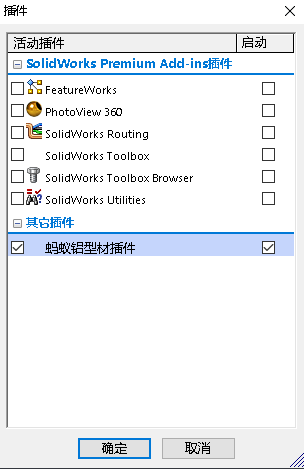 勾选【蚂蚁铝型材插件】两边的复选框，点【确定】，如下图：打开一个模型文件，蚂蚁型材插件就会显示在菜单栏，表示蚂蚁型材插件安装成功，如下图：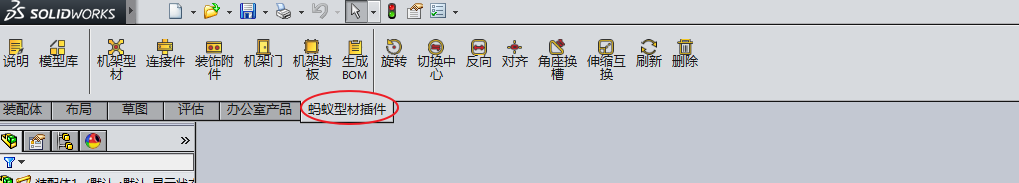 插件注册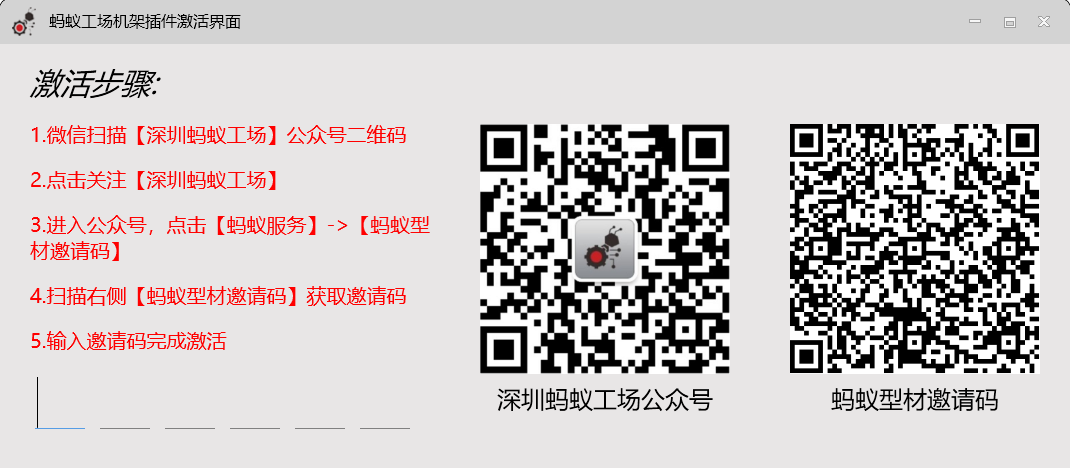 在使用蚂蚁工场铝型材插件时，如果没有注册过，首次使用会弹出如上图所示的提示框。先扫码关注公众号，然后在公众号菜单中，找到【蚂蚁型材邀请码】，点击后扫描右边的邀请码二维码。具体步骤如下：在蚂蚁工场铝型材插件弹出激活界面时，用微信扫描中界面左边的【深圳蚂蚁工场公众号】二维码点击【关注公众号】，如下图：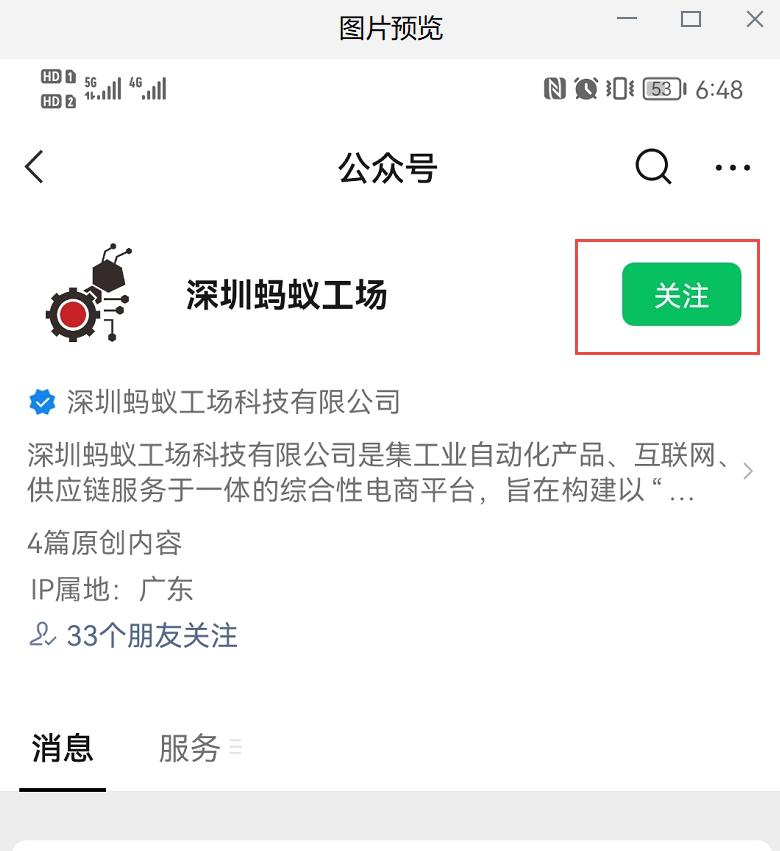 关注成功后，进入公众号菜单【蚂蚁服务】【蚂蚁型材邀请码】会出现扫描窗口，如下图：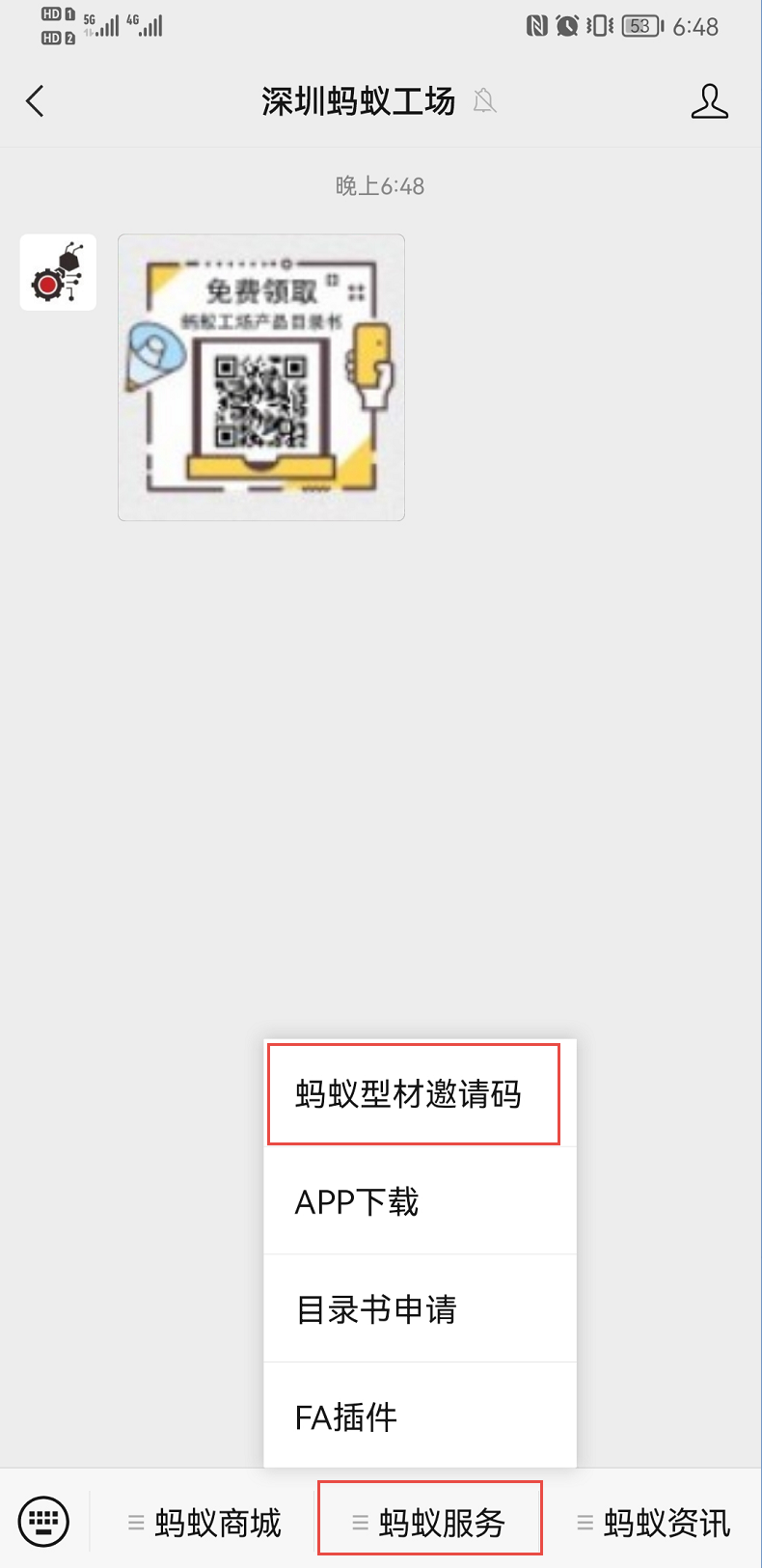 扫描弹出界面中右边【蚂蚁型材邀请码】二维码，会得到一串六位数，如下图：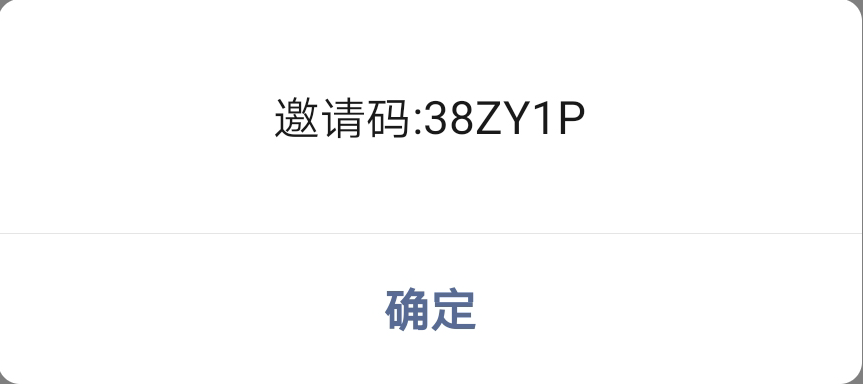 将此六位数填写到弹出界面左边的横线上中，即可完成注册。安装常见问题解答模型打包失败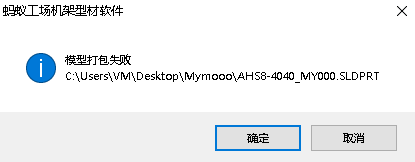 	如果在使用过程中遇到【模型打包失败】的错误，解决方案如下：在运行窗口中输入【cmd】，右键点击cmd.exe，用管理员身份运行command，如下图：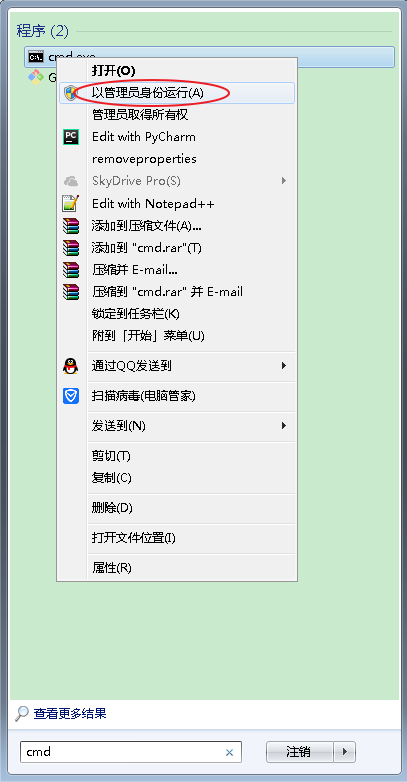 运行后，出现如下窗口：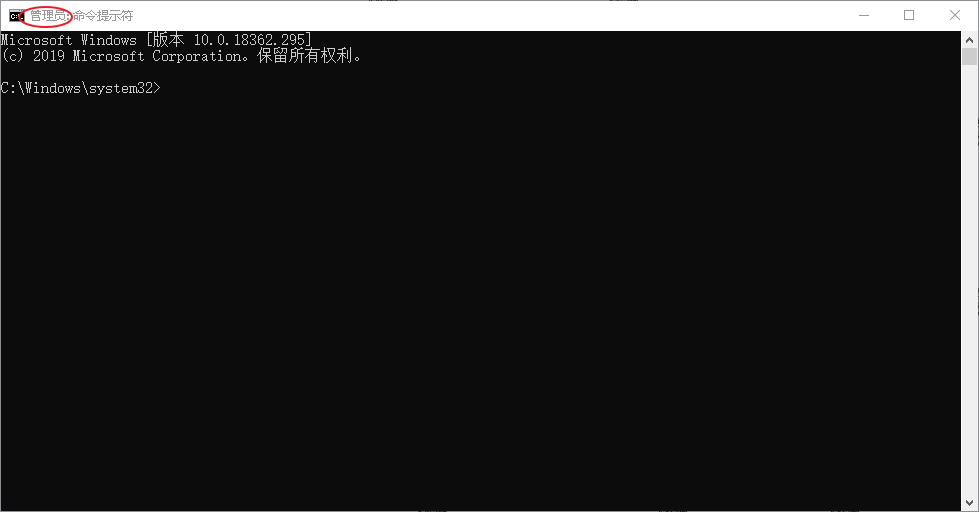 在command中敲入如下命令：cd C:\Program Files\Common Files\SolidWorks Shared 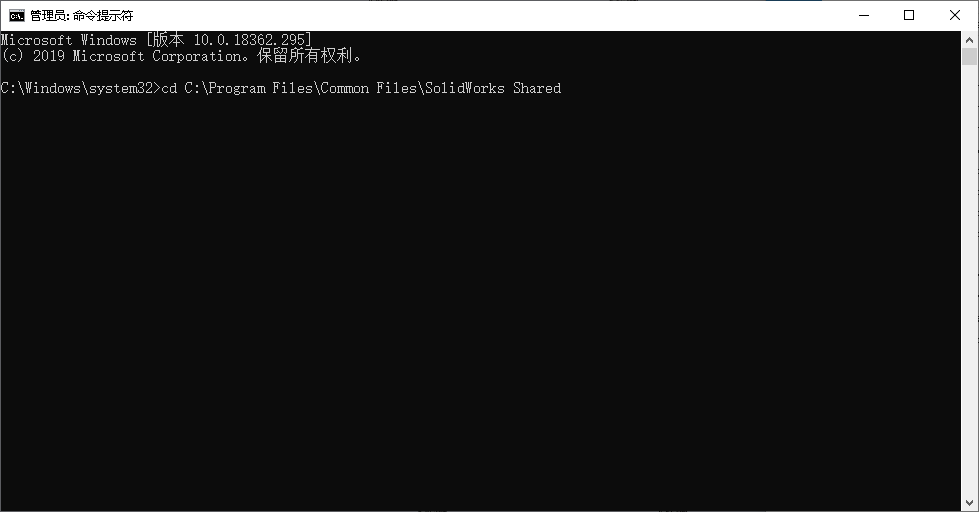 回车后，再敲入如下命令：regsvr32 sldshellutils10u.dll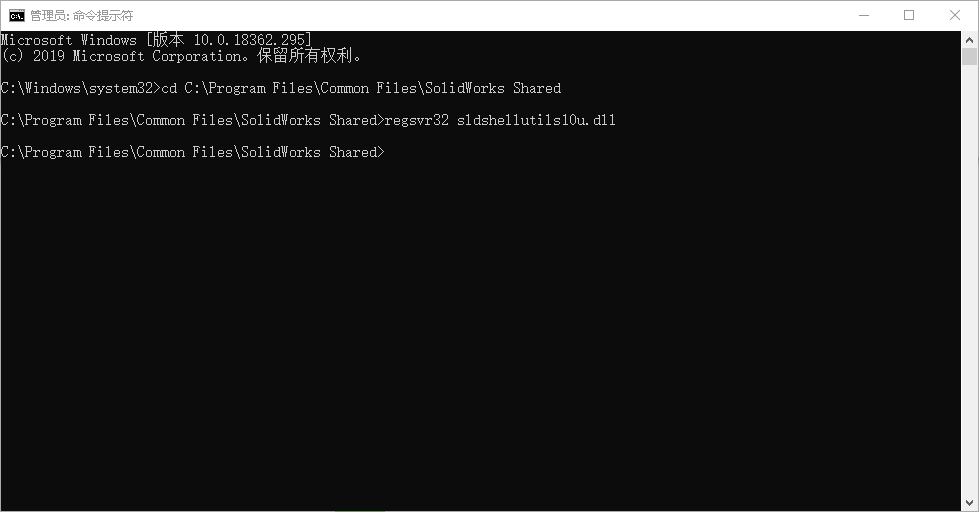 回车后，提示如下窗口，代表注册成功：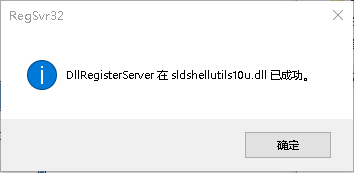 重启Solidworks即可解决。注册表写入失败如果在安装过程中出现如下提示：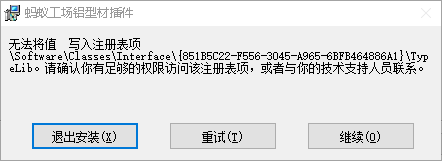 说明可能是电脑安装的杀毒软件（比如360安全卫士或者金山卫士等）禁用了注册表写入权限，请先禁用或者退出杀毒软件，然后点【重试】即可。文件名称：文件名称：文件名称：文件名称：文件名称：蚂蚁型材插件安装说明蚂蚁型材插件安装说明蚂蚁型材插件安装说明蚂蚁型材插件安装说明蚂蚁型材插件安装说明文件说明：文件说明：文件说明：文件说明：文件说明：蚂蚁型材插件的下载，安装环境说明，安装过程，插件注册和常见问题解答等蚂蚁型材插件的下载，安装环境说明，安装过程，插件注册和常见问题解答等蚂蚁型材插件的下载，安装环境说明，安装过程，插件注册和常见问题解答等蚂蚁型材插件的下载，安装环境说明，安装过程，插件注册和常见问题解答等蚂蚁型材插件的下载，安装环境说明，安装过程，插件注册和常见问题解答等编辑历史：编辑历史：编辑历史：编辑历史：编辑历史：编辑时间版本作者编辑内容标记2020.02.17V1.0Phinux1.新建文档 正常2022.06.29V1.1Phinux1.更新了插件注册部分的文字说明正常